                    Miami County Park District 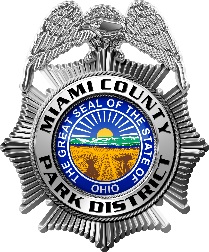 				Policing Annual Report 2020Community Relations:It is the policy of the Miami County Park District (MCPD) to promote positive relationships between District members and the community by treating residents with dignity and respect.  MCPD strives to engage the public in safety strategy development and relationship-building activities through outreach and by making relevant policy and operations information available to the community in a transparent manner.  Responsibilities:Make casual and consensual contacts with community members.Foot patrol, visitor contacts and non- enforcement related, information sharing. Meet with volunteer groups and outside organizations.Become familiar with community groups, schools and local businesses Hug the Earth, Eco- Splores camp, Fall Farm Festival, Holiday of Lights, etc.  Safe Communities Committee, UVCC Chair of Advisory Committee, Rotary, etc.National Night Out. Attend park sponsored school programs and school career days. Work with community members to identify MCPD issues and resolve problems. Park Advisory Board.Community Surveys.  Park user feedback. Rangers conduct consistent foot patrolsRanger Activity and Conduct 0 Ranger Complaints 0 Use of Force incidents and reviews   0 Misdemeanor Citations Issued 0 Written Warring 0 Custodial Arrest 0 Outside agency assistance Review Appendix 1.0 for traffic stop/ visitor contact reviewSpecific Ranger activities to meet and exceed community engagement goals of the MCPD. Many of normally participated events were cancelled or postponed due to Covid-19Attend monthly Safe Community Coalition meetings (Zoom)Assist with Drive Sober or Get Pulled over campaign  Assist with Teen Safe Driver Billboard Contest (Bradford High School)Miami County L.E. Memorial/ Miami County Plaza re- dedication City of Troy 4th of July Community ParadeHalloween Happening event  Holiday of Lights event(s) Share information via MCPD social media platforms, public safety, trends, transparencyMaintain Ohio Collaborative Community Police Adv. Board Certification The afore mentioned programs are community-oriented events where Rangers directly participated and were involved in non-enforcement related contacts.  These interactions between the community and Law Enforcement were crucial in our goals for community relations.  Feedback on these events and Rangers’ activities are channeled thru our administrative office as well as thru our active social media platforms. (i.e. Facebook, Instagram, website) Biased Base Policing:The Miami County Park District is committed to providing Law Enforcement services to the community with due regard for the racial, cultural or other differences of those served.  It is the policy of the District to provide Law Enforcement services and to enforce the law equally, fairly, objectively and without discrimination toward any individual or group.  The MCPD has not received any biased based policing complaints however, any future such issues will be addressed and made available to the public.  Responsibilities:  Reason for Contact.Each report does indicate the reason for the contact, independent of protected characteristics of the individual. Reporting Traffic stops, and enforcement related contacts.See attached report on gender, ethnicity or race.  (APPENDIX 1.0)Advanced training and resources:  Beginning in January 2020, the Ranger training schedule was set and proceeded as normal.  Rangers were provided in person, hands on training on Use of Force, Defensive Tactics, De Escalation techniques and policy.  An additional 40 hours of Instructor training was received and Level II instructor certification was awarded for the District’s DT instructor in Gracie Survival Tactics level II.  In person trainings were postponed during 2020 due to Covid 19 numbers and procedures to combat the risk of exposure and spread.   Trainings that were postponed were in- person and/or trainings with participants from outside of the District.  To replace in- person training, the Ranger Division enrolled in the Police 1 Academy for online continued professional develop training on various topics.  Rangers are also required to complete monthly daily training bulletins, which are based on practical scenarios and expected behavior outlined in the Miami County Park District Law Enforcement manual.   New Initiatives 2021:The Miami County Park District’s Ranger Division is committed to serving the needs of the public, park users and the community with fairness, compassion and equity.   The expectation is that Rangers are to make all reasonable attempts to observe the dignity and safety of the public when having interactions within the scope of their authority.  Initiatives for 2021 will include the addition of body worn cameras for each patrol Ranger, with a well-defined policy on use.    Law Enforcement activities will be recorded to ensure full transparency and provide the agency with a record to evaluate training needs.  An additional set of resources has recently been made available and are under review to better assist Rangers in their dealing with people in crisis.  The hopes are that interactions with individuals in crisis can be resolved without force or injury.  The Park District will seek Ohio Collaborative Certification on the new standard for Response to Mass Protest and Demonstrations.  Crisis Intervention Law Enforcement Policy Guide  Crisis Intervention LE Policy Guide V2020.pdf Lexipol has developed a Use of Force resource for Law Enforcement and the Communityhttps://useofforce.lexipol.com/